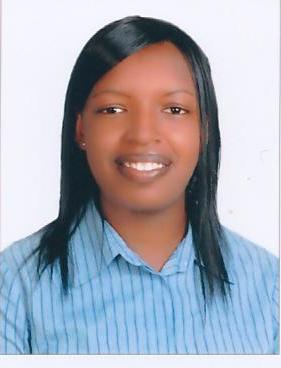 OBJECTIVETo pursue my career that will utilize my HR & PR Administrative, Recruitment, Training, Learning and Development skills for mutual growth and successSKILLSAnalytical & methodical in my approach to problems.Strong organizational skillsExcellent written and oral communication skills.Able to act quick & decisively.Ability to multi-task.Excellent judge of character.Strong follow up skills.Ability to work, cultivate & build relationships with colleagues & affiliates at various levels.Willingness to continuously acquire new competencies and accept new challenges.Self-motivated, enthusiastic, and committed to professiona excellence.DORIS Email: doris.380003@2freemail.com WORK EXPERIENCEHR & GA Compliance Executive| Panasonic Marketing Middle East & Africa FZE | Sep 2017 – till to dateDrafting & revising company policies to be in sync with the labor laws for our representative offices in the Middle East & Africa regions (Saudi Arabia, Kuwait, Iran, Lebanon, Pakistan, Egypt, Kenya & Nigeria)Proactively auditing processes, practices and documents for our rep offices to identify key areas with weaknesses.Collaborating with HR Personnel / Managers in our rep offices for support with information on HR company practices/ policies they follow in order to streamline them to be in compliance with the countries labor laws.HR Recruitment & Training Executive | Panasonic Marketing Middle East & Africa FZE |June 2014 – Aug 2017Recruitment:Design, format & update job descriptions & requisitionsSource potential candidates. for various local and overseas open positions in the company through in-house recruitment, online channels such as LinkedIn, external recruitment agencies, newspapers & other appropriate Internet sources etcBook resources for interviews (interviewers’ calendars, IT, rooms,)Conduct telephonic screening for applicantsCoordinate with department personnel, recruitment agencies and candidates for interview scheduling (telephonic, face to face & Skype).Facilitate interview arrangements for shortlisted candidates (travel, gate passes & location maps to access JAFZA etc.)Deal with all routine correspondences to applicants, including writing to the recruitment agencies on successful and unsuccessful job applicants.Updating the applicant tracking system and sending out status notifications to stake holders (candidates, recruitment agencies, department personnel and HR)Areas of SpecializationHR AdministrativeRecruitment, Selection & Employee retentionPR Administrative (U.A.E new visa processing, renewals & cancellations, procedures as per the U.A.E & JAFZA labor laws)Training , Learning & DevelopmentSend out offer letters and statements of terms and conditions of employment to successful applicants after a positive reference checkEnsure recruitment and applicant related documents and files are accurate and organized to contribute to the efficiency and effectiveness of the recruitment functionProcessing of all supplier/ vendors invoices pertaining to recruitment in a timely mannerPrepare new Japanese employees arrival schedules, new locally hired employees joining agendas and induction kitsGenerating monthly, quarterly, annual reports and updating of recruitment reports databasePR/AdministrativeTimely submission of relevant documents to the PR department for visa application and visa stamping.Set up, maintain a personal file (hard and electronic) for every new employee in the HRMS, and ensure that these are maintained in an accurate and up-to-date manner for submission to the Payroll department upon successful selectionOn-BoardingCoordinate travel and accommodation arrangements for new emplo (mostly new Japanese employees on international assignment from J to Dubai).Ensure all new employees requirements are taken care off on1st day (IT, cards, parking, sim, desks)Induction/orientation programs for new employees & presenting the with induction kits)Training, Learning & DevelopmentConduct organization-wide (PMMAF- Dubai Head office & Middle East & Africa representative offices) training & development needs assessment to identify skills or knowledge gaps that need to be addressed with the help of the Talent Acquisition & Training ManagerMap out monthly, by-annual & annual training programs for employeesKeeping abreast with the traditional & new training methods & techniquesDesign & develop training programs (external, in-house & international (Panasonic Japan-Headquarter & ISAMEA regions)Correspondence with training institutions & trainers for training programs, price quotations, schedules, materials & equipmentProcessing of all supplier invoices pertaining to training in a timely mannerBook resources for training (trainers & employees’ calendars, IT, rooms,)Design, prepare & order training/educational aids & materials2Coordinate training programs arrangements (checklists, calendar invites to employees, notifications to Department heads, & course outlines)Manage and maintain external & in-house training facilities and equipmentMaintain updated curriculum database, training logs & reportsHR AdministrativeCoordinate company provided accommodation arrangements for Japanese employees (hotel booking, private rented and renewal of apartment contracts, moving apartments and internet connection etc.)Coordinate company provided lease vehicles arrangements for all Japanese employees (signing up contracts for new and renewals for leased out vehicles, installation of VIP fueling tags, vehicle maintenance services & repairs)Processing of all supplier invoices pertaining to hotelapartments, leased vehicles, salik, fuel costs, employees monthly mobile & data packages (Etisalat), courier shipping charges (DHL, Aramex & UPS) payments in a timely manner.HR Coordinator | Panasonic Marketing Middle East & Africa FZE | Sept 2013 – May 2014Making and maintaining employee's files and records.Creation of employees manual (hard copies) & electronic master files on the Human Resource Management System (HRMS)Compensation and benefits activities such as calculation of overtimes, approving employees’ online reimbursement claims and other related activities on the HRMS system.Maintaining leave history and management track records.Generating various reports from the HRMS systemEmployee verification for banks and other institutes.Online application of JAFZA entry permits/employment & residence and visa renewals, employment contract amendments, visa transfers, permanent Identity (PIC), access and Temporary access (TAC) cards, work permits for employees on relative’s sponsorship.Online applications of the U.A.E visit visas, new visas and renewals / family residence visasPreparing of medical and residence visa stamping sets for new residence visa stamping and visa renewalsEmirates ID registration for new and old employees willing to renew their visas.Preparation of exit schedules and full and final settlements for employees who have resigned or are terminated from the services of the company.Company trade licenses renewal through the JAFZA online Dubai trade portal3Personnel Assistant - HR | LALS International FZCO| Sept 2010 – Aug 2013Explaining about the company’s profile to various partners and interested companies.Enhancing effective communication within the head office and to various branches belonging to the company and international branches outside UAE.Creating and maintaining (hard & electronic) employee's files and records on the JD Edwards system.Processing of visas i.e. employment, resident, renewals transit, visit visas & preparing of medical and visa stamping sets for various emiratesProcessing work permits for employees under various sponsorships and for teachers within company’s private nursery schoolsPreparation and handling of visa cancellations according to the UAE (Dubai, Abu Dhabi, Sharjah, Fujairah, Al Ain Ras Al Khaimah & JAFZA Labor lawsPreparation of salary certificates, Noc for sponsorship (husband & Noc for driving licenses)Maintaining employees leave records on JD Edwards system.Data entryInformation Officer/ Social Scientist| Kenya Medical Researc (KEMRI)| Jan 2008 –May 2010Corporate Affairs & Communications Department:Conducting Educational tours for visiting college and university studentsPublic relations and media communications & advertisements activitiesCarrying out Customer Satisfaction SurveyEastern Southern Africa Centre for International Parasite Control (ESACIPAC) DepartmentSchool Health, Nutrition and feeding programs for school going children in the remote areas of KenyaInternal parasite (malaria & bilharzia/schistosomiasis) research and control for Deworm the world and KEMRI-Wellcome Trust NGOs (Non-Governmental Organizations) in collaboration with the Ministry of Health and Ministry of Education- Kenya.Kenya National Malaria Survey for KEMRI-Wellcome Trust & Innovations for Poverty Action (IPA) NGOsData management & statistics for Deworm the World, Innovations for Poverty Action and KEMRI-Wellcome Trust in collaboration with Kenya Medical Research Institute (KEMRI), the Ministry of Health and Ministry of Education.4TECHNICAL SKILLSMS Office (Word / Excel / PowerPoint), Acrobat, Adobe PageMaker)EDUCATION QUALIFICATIONCertificate in HR Management | Zabeel International Institute of Management & Technology – Dubai U.A.E |Feb 2013-Apr 2013|Bachelor of Mass Communication |Kampala International University - Uganda | 2003-2007|Kenya Certificate of Secondary Education| Kapnyeberai Girls High School - Kenya| 1999-2002|Kenya Certificate of Primary Education |Laikipia Airbase Primary - Kenya| 1991-1998|5